Kde je moje mláďátko?Ahoj děti,tento týden si budeme povídat o miminkách. Ale ne o lidských, o těch zvířecích  1: Poznáte níže z obrázku, jaká mláďátka tu máme? 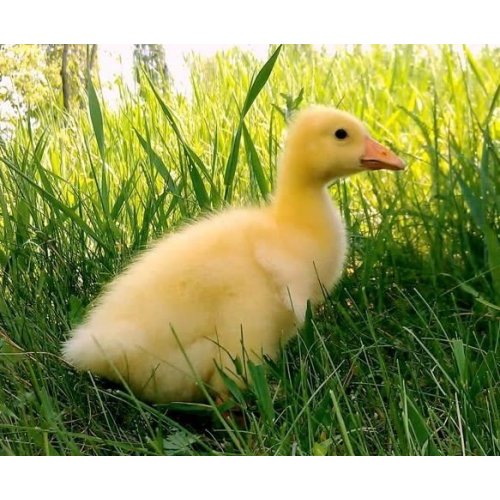 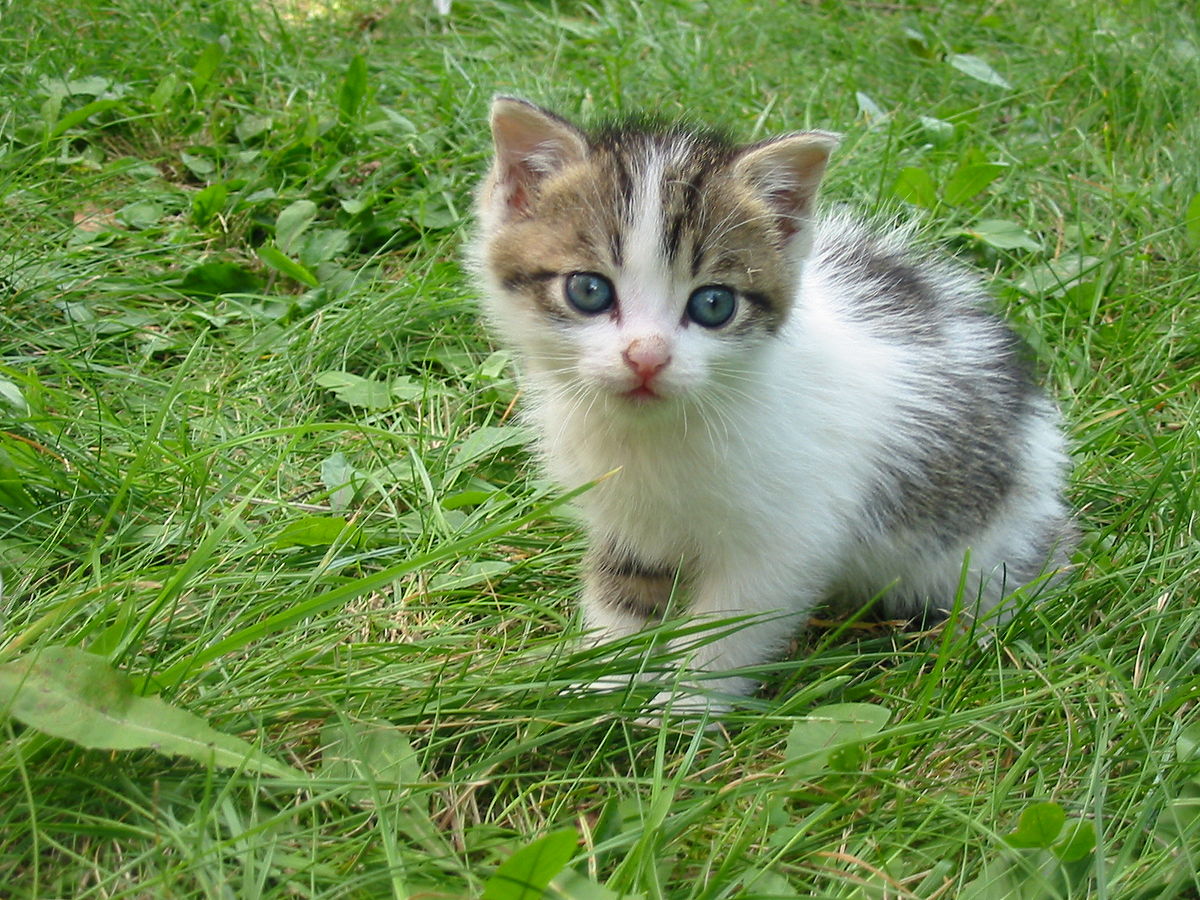 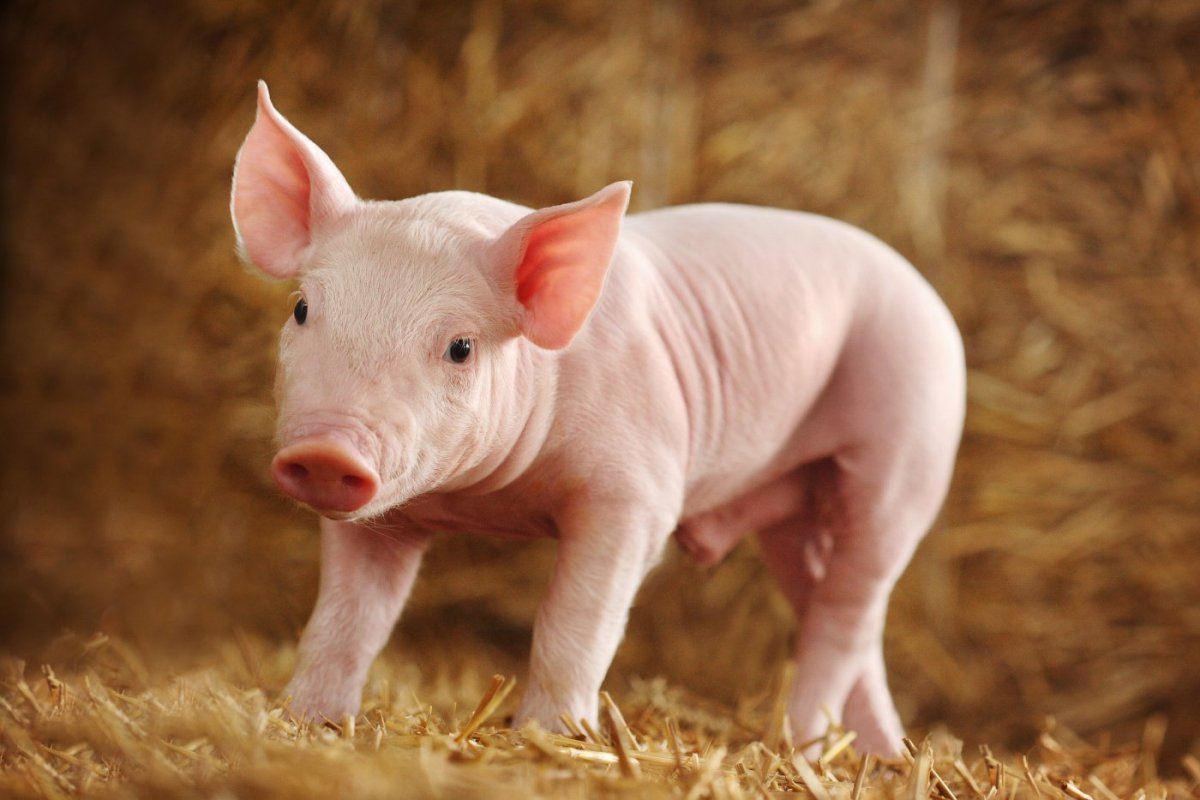 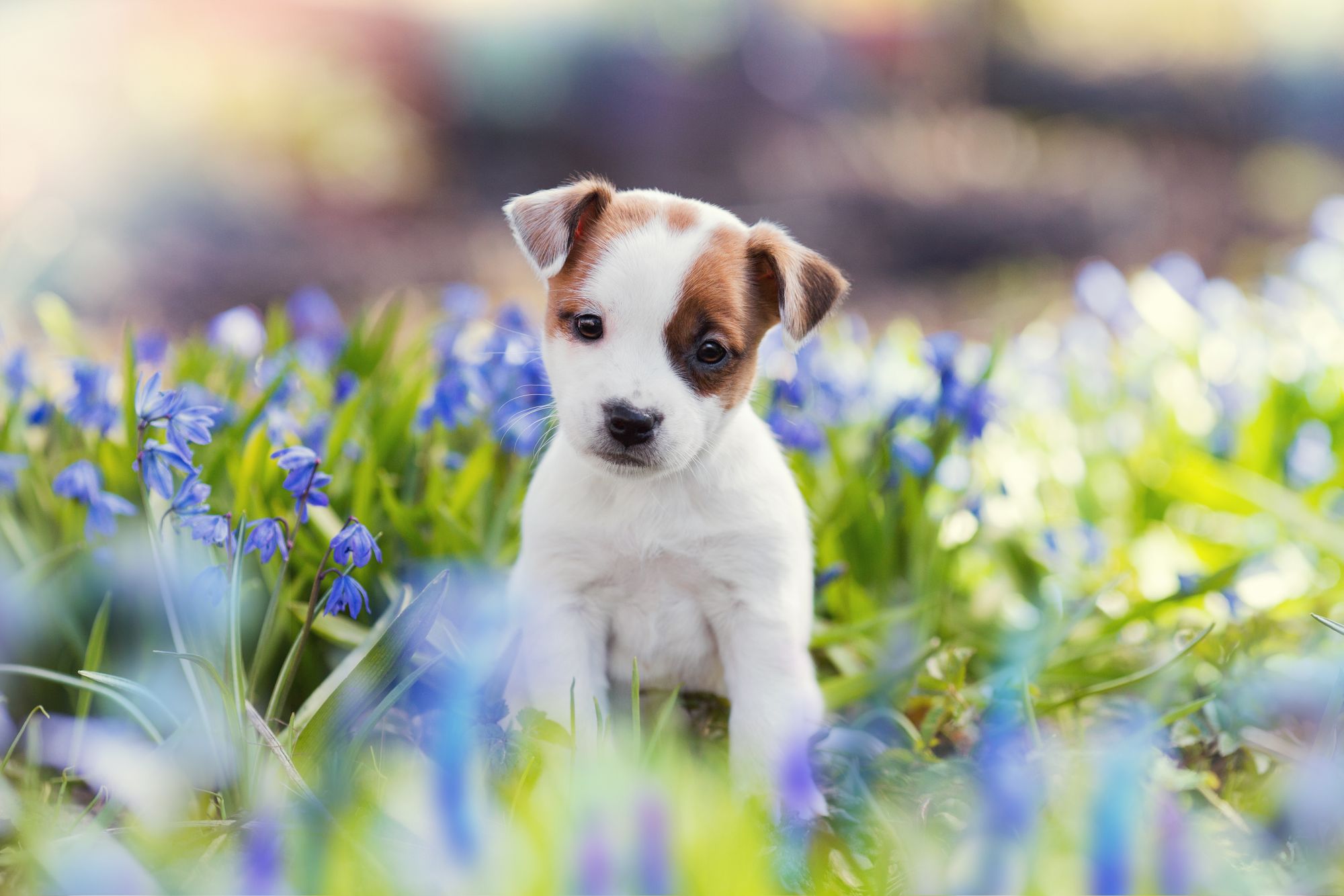 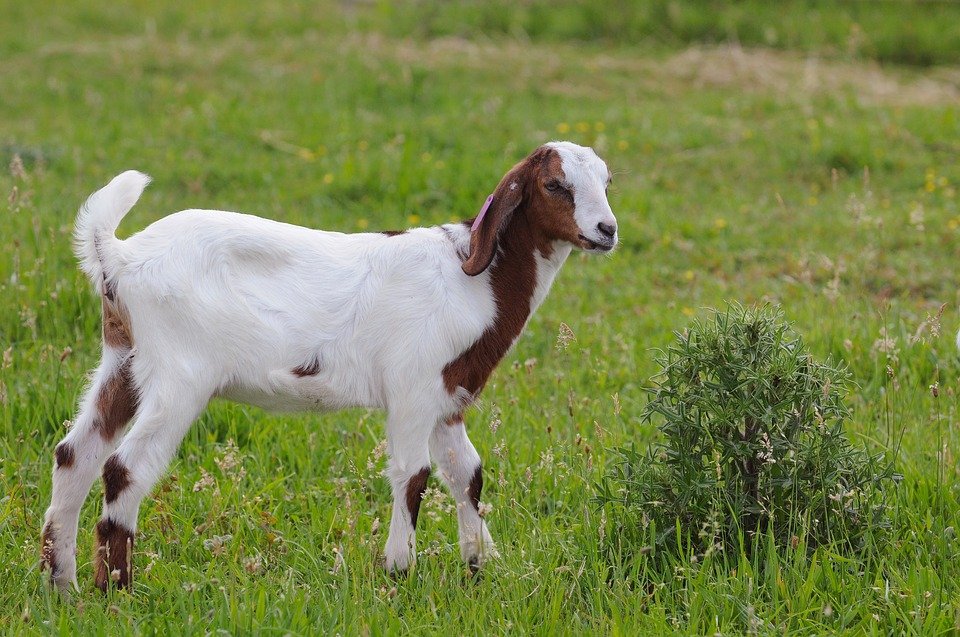 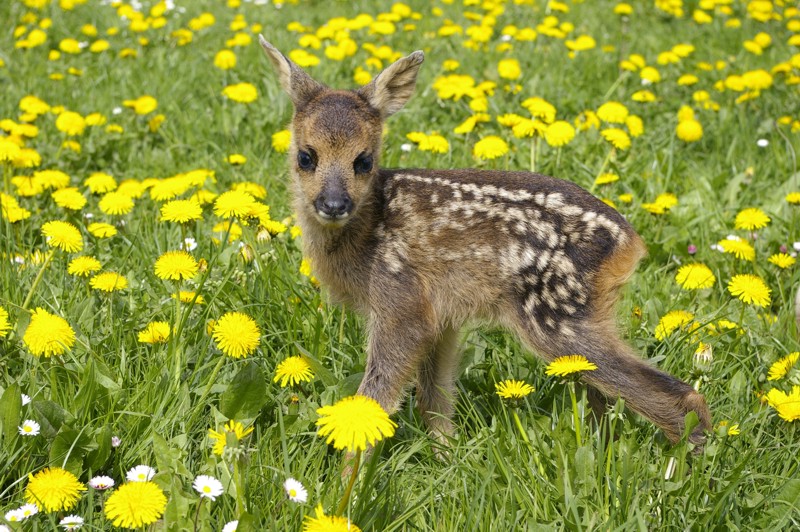 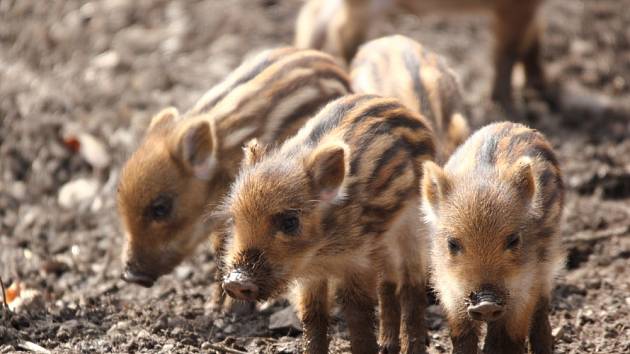 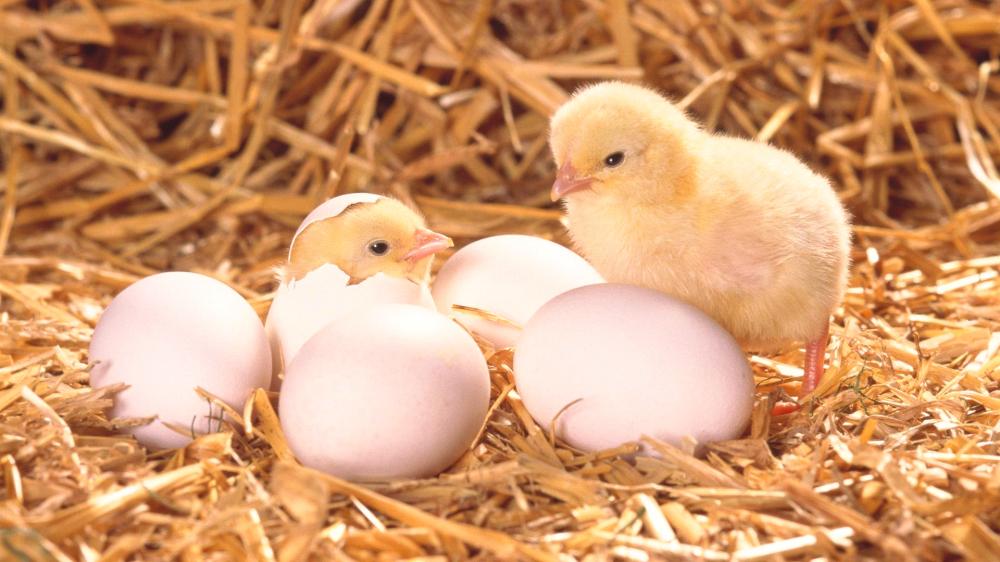 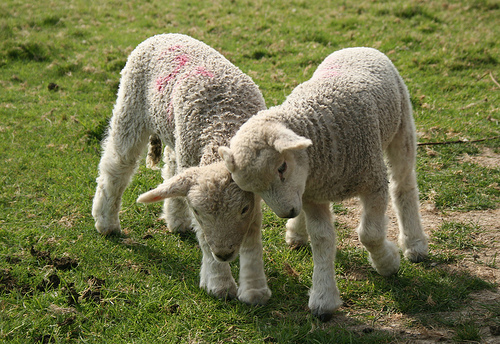 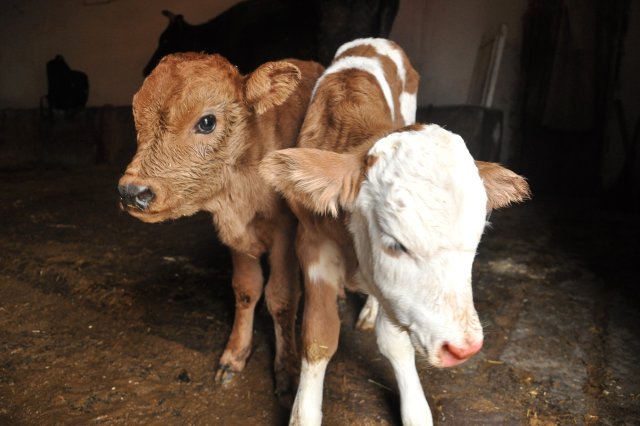 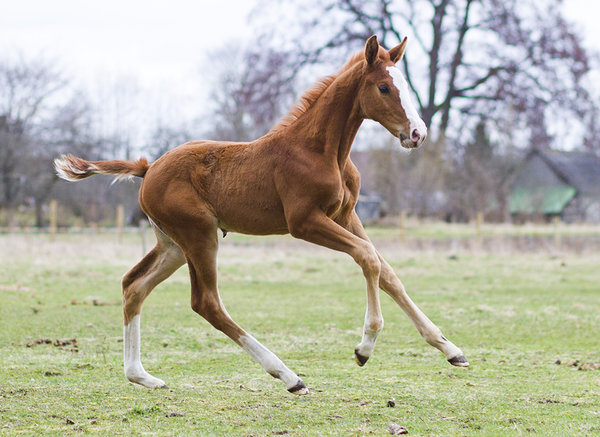 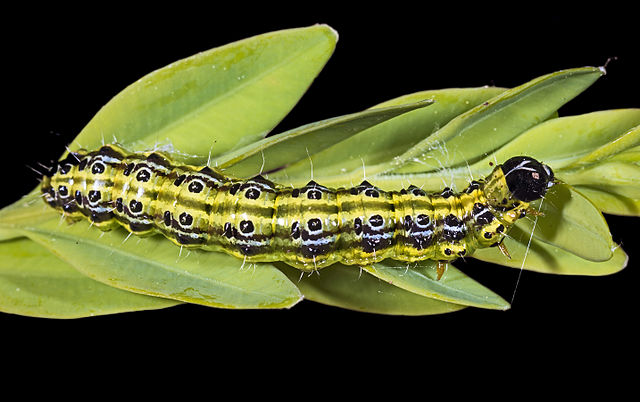 2: Teď se na obrázky podívej ještě jednou, ale pověz, kdo je rodiči těchto mláďat? Zvlášť pověz, jak se říká mamince a jak tatínkovi 3: Na jaké písmeno mláďata začínají? Vyber si alespoň 3 zvířátka, vytleskej počet slabik a urči první hlásku 4: Kolik mláďátek jsi napočítal/a? Pracovní listyMláďátka si skotačila s dalšími kamarády a řádně se promíchaly… Pomůžeš jim teď najít jejich maminky?  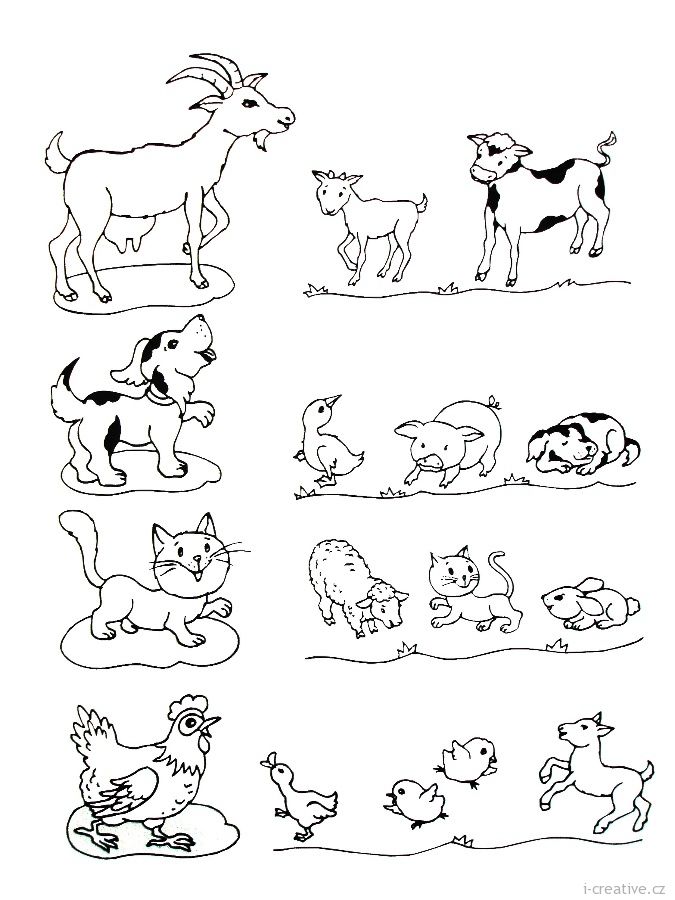 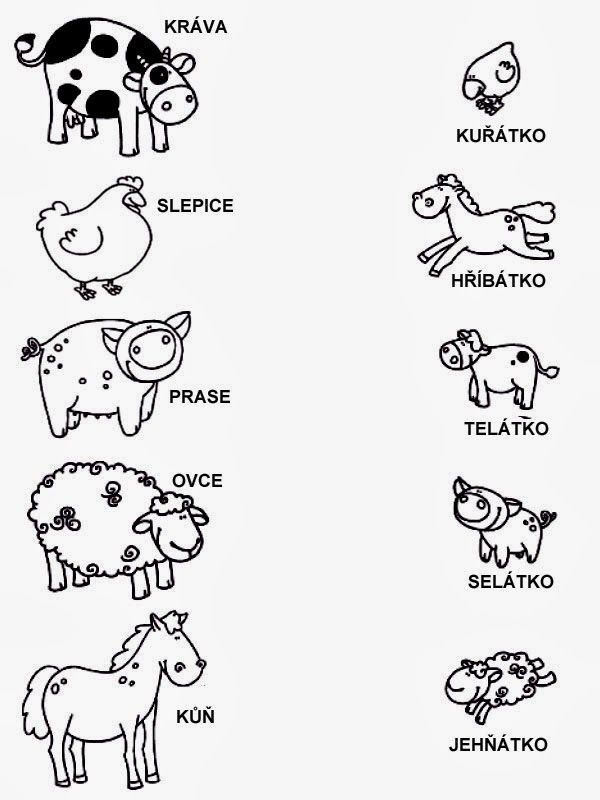 Stínohra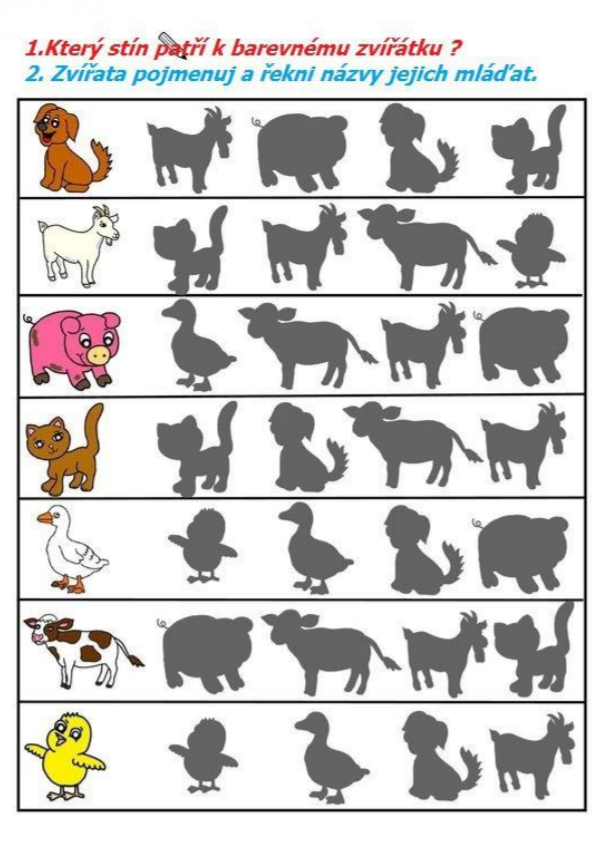 Vyrábění z papíru – ovečka a jiná zvířátka 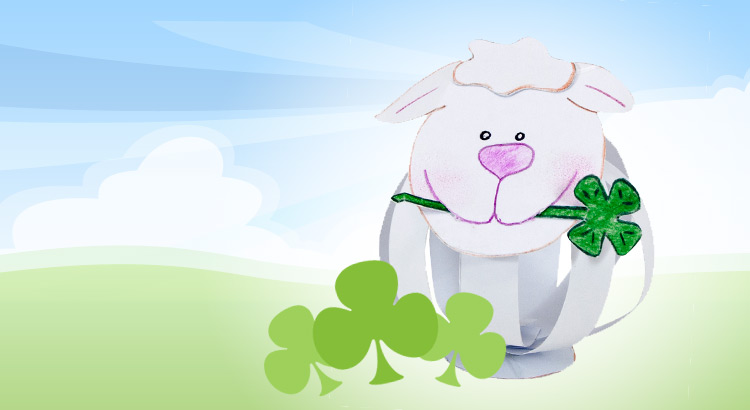 27Pomocí bílých proužků papíru můžete vyrobit buclatou ovečku. Podle návodu můžete vytvořit jakákoliv zvířátka např. lev, zebra, tygr…  K vybranému zvířátku pak zvolte vhodné barvy papíru nebo bílou čtvrtku pomalujte motivem srsti vybraného zvířátka.Co budete potřebovat?bílou čtvrtku, tužku, pravítko, nožík, pastelky, nůžky, tavnou lepicí, pistoli a tavné tyčinky, špejle, korálekPostup:1. Na bílou čtvrtku si tužkou namalujte hlavu ovečky, šošolku, čtyřlístek a menší kolečko jako podstavu. Na hlavičce ovečce namalujte malá černá očka, oválný čumáček a naznačte tlamičku. Líčka vytvořte nastrouhanou růžovou pastelkou. Čtyřlístek vybarvěte zeleně, šošolku a podkladové kolečko nechte bílé.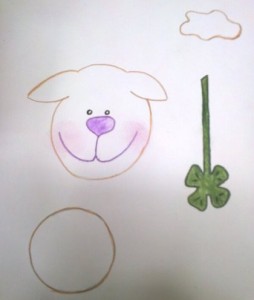 2. Vše vystřihněte. Tlamičku na každé straně mírně nařízněte a otvory prostrčte jetelíček.3. Dalším krokem budou bílé proužky, které si musíte pravítkem naměřit. Proužky jsou 2 cm široké a 16 cm dlouhé. Celkem budete potřebovat 4 proužky.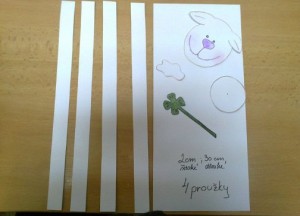 4. Když máte proužky hotové, tak jeden po druhém přehněte a v polovině přehybu prostřihněte nůžkami malou díru (tam bude umístěna špejle), to samé udělejte i na krajích proužků.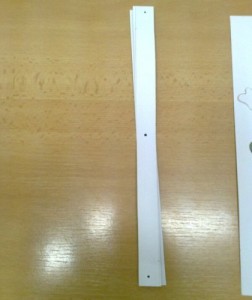 5. Proužky postupně nasouvejte na špejli tak, aby vám tvořily hvězdici. Následně jeden pruh po druhém navlékněte na vrchní díl špejle, a tak vytvoříte tělíčko ovečky.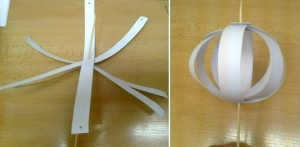 6. Tavnou pistolí přilepte hlavu ovečky k tělu a bílé kolečko jako podstavu ovečky.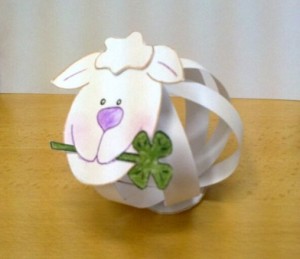 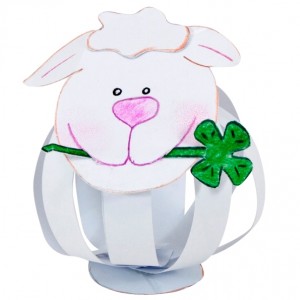 A písnička pro radost 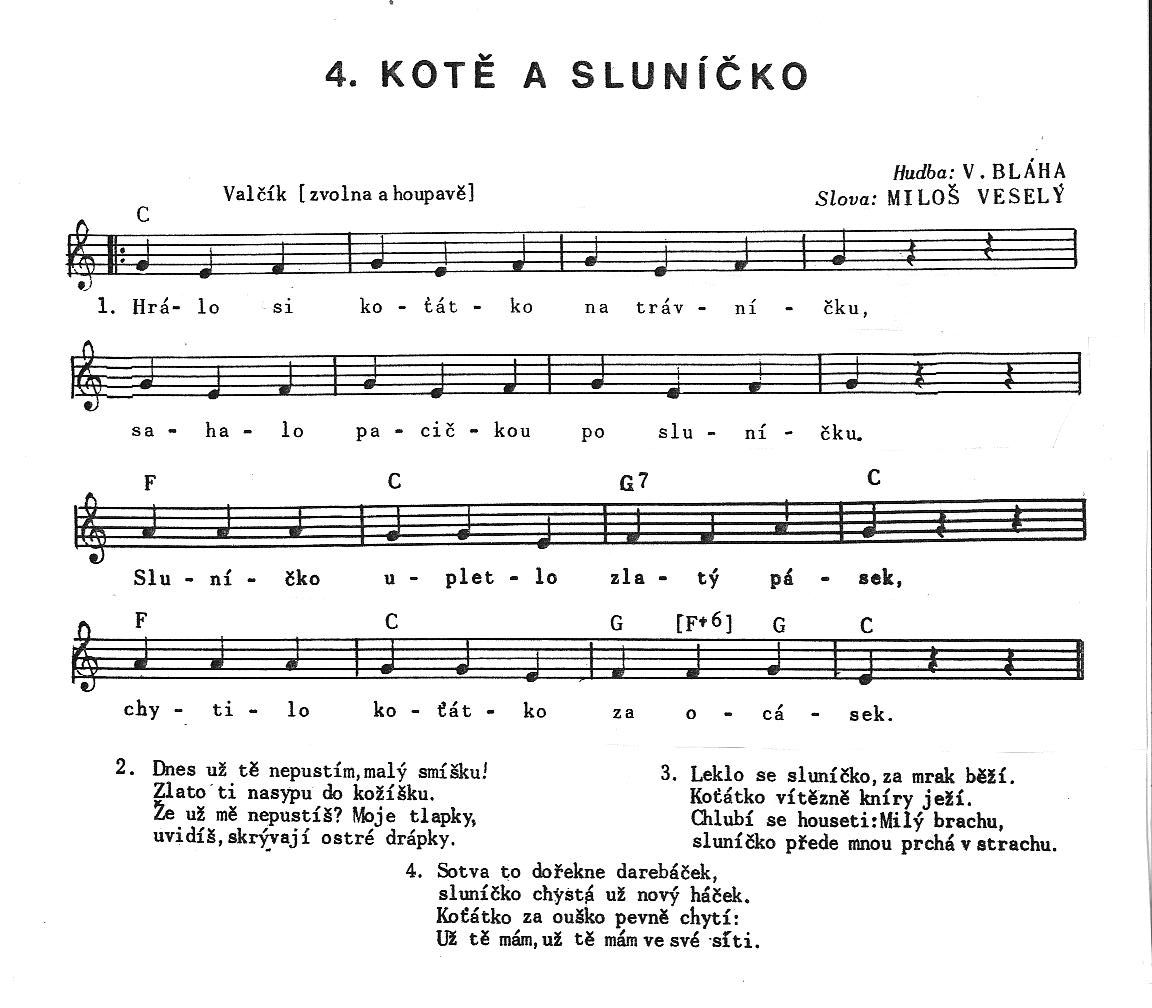 